Geography GCSE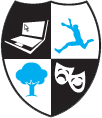 Students are examined on these areas:Exam Board: AQA3 Papers Paper 1 35% 1 ½ hoursPaper 2 35% 1 ½ hoursPaper 3 30% 1 hour 15 minshttps://www.aqa.org.uk/exams-administration/exams-guidance/find-past-papers-and-mark-schemes Paper 1: Living with the Physical EnvironmentMock informationSection A: The Challenge of Natural HazardsTectonic Hazards Weather HazardsClimate ChangeSection B: The Living World EcosystemsTropical RainforestsCold EnvironmentsSection C: Physical Landscapes in the UKUK LandscapesCoastal LandscapesRiver LandscapesAutumn mock-20th November-full paperPaper 2: Challenges in the Human EnvironmentMock InformationSection A: Urban Issues and ChallengesUrban Change in the UKSustainable Urban DevelopmentSection B: The Changing Economic WorldThe Development GapNigeria a Newly Emerging EconomyThe Changing UK EconomySection C: The Challenge of Resource ManagementResource ManagementEnergy ManagementStudents will complete the full paper during the spring mock (date TBC)Paper 3: Geographical Application and SkillsMock InformationIssue Evaluation-pre-release booklet available just before EasterFieldworkGeographical SkillsPart 2- the fieldwork element of this paper is tested during the Autumn mock. 3. Geographical skills is tested throughout.